CARTA DE APRESENTAÇÃODo: Departamento de Formação de Professores e Educação Básica Ao Senhor(a) Diretor (a) ___________________________________________________Diretor (a) da Escola: ______________________________________________________	Apresentamos a Vossa Senhoria., o(a) acadêmico (a) ................................................................................................................................................  do Curso de Licenciatura em ................................., matrícula nº ................................ do IFPA Campus Belém e, ao mesmo tempo, solicitar sua autorização para que o (a) mesmo (a) realize as atividades de Estágio Curricular Supervisionado II de docência no Ensino Fundamental de 1º ao 5º ano ensino regular e Educação de Jovens e Adultos, com carga horária de 100 horas, que faz parte das disciplinas Vivência na Prática Educativa IV, Estágio Supervisionado II. A referida disciplina constitui parte do componente curricular dos cursos de licenciaturas do IFPA, que proporciona ao futuro professor compreender as práticas pedagógicas que estão sendo desenvolvidas no processo ensino-aprendizagem. Na oportunidade, informamos que nossos Acadêmicos/estagiários poderão desenvolver atividades como: colaboração na elaboração de sequências didáticas e apostilas, colaboração na correção de atividades avaliativas, colaborar nas atividades complementares (feira de ciências, seminários e projetos educacionais, etc.) e docência no Ensino Fundamental.Agradecemos a atenção dispensada, colocando-nos à disposição e renovando votos de estima e apreço. Atenciosamente,TERMO DE COMPROMISSO DE ESTÁGIO, SEM VÍNCULO EMPREGATÍCIO, NA FORMA DA LEI Nº9.394/1996, LEI 11.788/2008 E RESOLUÇÃO CNE/CP 01/2002ROTEIRO DE ATIVIDADE DIÁRIA(docência )1. QUANTO AO PLANO AULA (Se conheceu o roteiro das aulas/se as atividades foram improvisadas/se houve aproveitamento de ocasionalidade...). 2. QUANTO AO ESTUDO DA REALIDADE (Se as aulas foram contextualizadas/problematizadas...).  3. QUANTO A ORGANIZAÇÃO E SISTEMATIZAÇÃO DOS CONHECIMENTOS (Se houve interação teoria x prática; Utilização de recursos didático-pedagógicos próprios e oportunos; Se as estratégias utilizadas foram adequadas à disciplina/conteúdo/série; Uso de experimentação/demonstração/simulação... Se estes recursos foram interessantes e facilitadores de aprendizagem; Se os materiais utilizados foram manipulados de forma demonstrativa pelo professor e/ou manipulados pelos alunos...). 4. AVALIAÇÃO NAS DIFERENTES ETAPAS (Se os conceitos trabalhados foram avaliados durante a aula; Se houve preocupação com a construção dos conhecimentos; Relate). 5. QUANTO AO PROFESSOR (Se foi claro na exposição do conteúdo; Posicionou-se como expositor do conteúdo ou mediador de aprendizagem; Se foi claro nos objetivos a atingir; Se possibilitou a interação dos alunos; Se houve preocupação com a aprendizagem; Se houve momento para esclarecimento das dúvidas. Se está preparado para lidar com a EJA). 6. QUANTO AOS ALUNOS (Motivados; Participativos/Interessados; Criativos; Indiferentes à aula). 7. BIBLIOGRAFIA DO ALUNO (De que forma é utilizada – Livro didático/apostilas/outros): 8. BIBLIOGRAFIA DO PRFESSOR (De que forma ele a utiliza – só para pesquisa e apoio; o aluno tem acesso...). 9. OBSERVAÇÕES GERAIS: 10. AVALIAÇÃO DO PROFESSOR (A)FICHA DE IDENTIFICAÇÃO DO (A) ESTAGIÁRIO (A)CURSO: ________________________________________________________________ SEMESTRE: __________TURMA: _________________________ TURNO: __________ DISCIPLINA: Vivencia na Prática Educativa IV - Estágio Supervisionado II PROFESSOR (A) _________________________________________________________CARGA HORÁRIA: 100 horas ESTAGIÁRIO (A): ________________________________________________________ E-mail: _________________________________________________________________ Telefone: _______________________________________________________________ LOCAL DE REALIZAÇÃO DO ESTÁGIO Instituição Educacional: __________________________________________________ Diretor (a) da Instituição: __________________________________________________ Endereço: ______________________________________________________________ Município: ________________________________ Estado: _______________________Telefone: _______________________________________________________________ PREVISÃO DE REALIZAÇÃO DO ESTÁGIO: Docência Ensino Fundamental e Educação de Jovens e Adultos - 1º ao 5º anoFICHA DE REGISTRO DE ATIVIDADES DIÁRIASESTÁGIO SUPERVISIONADO IIFICHA DE AVALIAÇÃOPrática Pedagógica do Ensino Fundamental e Educação de Jovens e Adultos    (docência)-Belém, ______ de __________________de _________. _____________________________________________________PROFESSOR (A) ORIENTADOR (A) DO ESTÁGIO DE CAMPO_________________________________________________________________PROFESSOR (A) ORIENTADOR (A) DA DISCIPLINA ESTÁGIO SUPERVISIONADO IIMEC - CAPESSERVIÇO PÚBLICO FEDERAL  INSTITUTO FEDERAL DE EDUCAÇÃO CIÊNCIA E TECNOLOGIA DO PARÁ DEPARTAMENTO DE FORMAÇÃO DE PROFESSORES DA EDUCAÇÃO BÁSICA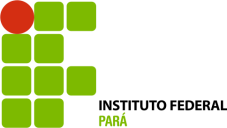 MEC - CAPESSERVIÇO PÚBLICO FEDERAL  INSTITUTO FEDERAL DE EDUCAÇÃO CIÊNCIA E TECNOLOGIA DO PARÁ DEPARTAMENTO DE FORMAÇÃO DE PROFESSORES DA EDUCAÇÃO BÁSICA UNIDADE CEDENTECNPJ NºENDEREÇOBAIRROCEP : CIDADE/ESTADOTELEFONE:REPRES. LEGAL:CARGOESTÁGIARIO CURSOMATRÍCULA ENDEREÇOBAIRROCEP:CIDADE/ESTADODATA DO NASC:IDENTIDADE NºCPF: TEFEFONEE-MAIL:PROFESSOR   ORIENTADORPROFESSOR   ORIENTADORSIAPE:CARGO:LOTAÇÃO/CURSOORGÃO INTERVENIENTE:INSTITUTO FEDERAL DE EDUCAÇÃO CIENCIA E TECNOLOGIA DO PARÁINSTITUTO FEDERAL DE EDUCAÇÃO CIENCIA E TECNOLOGIA DO PARÁINSTITUTO FEDERAL DE EDUCAÇÃO CIENCIA E TECNOLOGIA DO PARÁC N P J 10.763.998/0003-0010.763.998/0003-0010.763.998/0003-00ENDEREÇOAV. ALMIRANTE BARROSO, 1155AV. ALMIRANTE BARROSO, 1155AV. ALMIRANTE BARROSO, 1155BAIRROMARCOCEP: 66.093-020CIDADE/ESTADO: BELÉM - PARÁREPRES. LEGALDIRETOR DA DIREI DIRETOR DA DIREI TELEFONE: 32011763 / 3201-1764MEC - CAPESSERVIÇO PÚBLICO FEDERAL  INSTITUTO FEDERAL DE EDUCAÇÃO CIÊNCIA E TECNOLOGIA DO PARÁ DEPARTAMENTO DE FORMAÇÃO DE PROFESSORES DA EDUCAÇÃO BÁSICA SERVIÇO PÚBLICO FEDERAL  INSTITUTO FEDERAL DE EDUCAÇÃO CIÊNCIA E TECNOLOGIA DO PARÁ DIRETORIA DE ENSINO DEPARTAMENTO DE FORMAÇÃO DE PROFESSORES E APOIO A EDUCAÇÃO BÁSICASérieDias da SemanaHorárioTurma (s)Professor (a)SERVIÇO PÚBLICO FEDERAL  INSTITUTO FEDERAL DE EDUCAÇÃO CIÊNCIA E TECNOLOGIA DO PARÁ DIRETORIA DE ENSINO DEPARTAMENTO DE FORMAÇÃO DE PROFESSORES E APOIO A EDUCAÇÃO BÁSICANOME DO ESTAGIÁRIO: __________________________________________________ CURSO DE LICENCIATURA: __________________MATRÍCULA N.º ______________ ESCOLA CAMPO DE ESTÁGIO: ____________________________________________ ENDEREÇO DA ESCOLA CAMPO/ESTÁGIO: _________________________________ DISCIPLINA: _______________________ SÉRIE: ___________ NÍVEL: ___________ ESTÁGIO DE: DOCÊNCIA ENSINO FUNDAMENTO E/OU EJA 1º ao 5º anoATIVIDADES DESENVOLVIDAS: docência, colaboração na elaboração de sequências didáticas e apostilas, colaboração na correção de atividades avaliativas, colaborar nas atividades complementares (feira de ciências, seminários e projetos educacionais, etc.). CARGA HORÁRIA ASSINATURA DO PROF. ESTÁGIO /CAMPOData: N.º horas:Data: N.º horas:Data: N.º horas:Data: N.º horas:Data: N.º horas:Data: N.º horas:TOTAL DE HORAS: 100H SERVIÇO PÚBLICO FEDERAL  INSTITUTO FEDERAL DE EDUCAÇÃO CIÊNCIA E TECNOLOGIA DO PARÁ DIRETORIA DE ENSINO DEPARTAMENTO DE FORMAÇÃO DE PROFESSORES E APOIO A EDUCAÇÃO BÁSICAAcadêmico (a) estagiário (a) _______________________________________________Curso de Licenciatura em Pedagogia                     N.º de matrícula _______________ Escola campo de estágio ___________________________________________________Disciplina objeto de observação _____________________________________________Professor (a) orientador (a) de campo _________________________________________I – ATIVIDADES DE ESTÁGIOSIMNÃOEMPARTEColaboração na correção de atividades avaliativasColaborar nas atividades complementares (feira de ciências, seminários e projetos educacionais, etc.).II – ATITUDES COMPORTAMENTAIS SIMNÃOEMPARTEDemonstrou interesse pelas tarefas que estão sendo apresentadasDemonstrou ter responsabilidade e ética profissionalDemonstrou espírito de buscaDemonstrou espírito colaboradorDemonstrou capacidade de diálogoRelacionou-se bem com os alunos da turma e professor